UNITED NATIONS INDUSTRIAL DEVELOPMENT ORGANIZATION UNIDO PROJECTSection II- Appendix 1 – Price Matrix to be filled by the biddersLot 1 - PumpsFurther details for this Lot are included in the Annex to this Technical Specification.Lot 2 – Valves and Piping (Further details for this Lot are included in the Annex to this Technical Specification.)Supplier guarantees that valves, flanges, screws, nuts and washers fit together.Grand Total of Lot 2.1 and 2.2 – Valves and PipingLot 3 – Stainless steel bar (Material for Reactor)Further details for this Lot are included in the Annex to this Technical Specification.Lot 4 – Filter pressFurther details for this Lot are included in the Annex to this Technical Specification.Offers are to be made in US Dollars. Partial offers are acceptable, subject to the following:LOT 1 (Pumps), LOT 4 (Stainless Steel bar) and LOT 5 (Filter Press) can be quoted separately.LOTS 2 and 3 (valves and piping) MUST be quoted together for compatibility requirement.Bidders shall clearly state any delivery costs, including export packing, shipping insurance, customs taxes or any other indirect costs, if any.UNIDO REQUIREMENTSUNIDO REQUIREMENTSUNIDO REQUIREMENTSTO BE COMPLETED BY THE INVITEETO BE COMPLETED BY THE INVITEETO BE COMPLETED BY THE INVITEETO BE COMPLETED BY THE INVITEEItemName and required parameterQTYUnit price US$Total price US$Compliance yes/noRemarksLOT 1LOT 101Product type: Centrifugal Chemical PumpIdentification number:	G 52 - C102Product type: Centrifugal Chemical PumpIdentification number:	G 52- D103Product type: Chemical centrifugal pump with open impellerIdentification number:	G 65-1204Product type: Centrifugal Chemical PumpIdentification number:	G 65-31Sub-Total, EX-Works:US $II. Spare parts for a 2 years operationII. Spare parts for a 2 years operationUS $III. Supervision installation, start up and acceptance according to the condition belowIII. Supervision installation, start up and acceptance according to the condition belowUS $IV. Cost of transportation CIP Havana IV. Cost of transportation CIP Havana US $V. Cost of Insurance at 110%V. Cost of Insurance at 110%US $Total price LOT 1 CIP Havana, CubaTotal price LOT 1 CIP Havana, CubaUS $Lot 2.1 VALVES - UNIDO REQUIREMENTSLot 2.1 VALVES - UNIDO REQUIREMENTSLot 2.1 VALVES - UNIDO REQUIREMENTSTO BE COMPLETED BY THE INVITEETO BE COMPLETED BY THE INVITEETO BE COMPLETED BY THE INVITEETO BE COMPLETED BY THE INVITEEItemName and required parameterQTYUnit price US$Total price US$Compliance yes/noRemarks01Product type: Pneumatic ball valve, NW 50302Product type: Pneumatic ball valve, NW 80103Product type: Globe valve NW 50404Product type: Ball Valve NW 25 105Product type: Ball Valve NW 50 4806Product type: Ball Valve NW 80 1307Product type: Butterfly or Gate Valve NW 150209Product type: Butterfly or Gate Valve NW 2002Sub-Total, EX-Works:US $II. Spare parts for a 2 years operationII. Spare parts for a 2 years operationUS $III. Cost of transportation CIP HavanaIII. Cost of transportation CIP HavanaUS $IV. Cost of Insurance at 110%IV. Cost of Insurance at 110%US $Total price LOT 2.1 Valves CIP Havana, Cuba:Total price LOT 2.1 Valves CIP Havana, Cuba:US $Lot 2.2 PIPING - UNIDO REQUIREMENTSLot 2.2 PIPING - UNIDO REQUIREMENTSLot 2.2 PIPING - UNIDO REQUIREMENTSLot 2.2 PIPING - UNIDO REQUIREMENTSLot 2.2 PIPING - UNIDO REQUIREMENTSTO BE COMPLETED BY THE INVITEETO BE COMPLETED BY THE INVITEETO BE COMPLETED BY THE INVITEETO BE COMPLETED BY THE INVITEETO BE COMPLETED BY THE INVITEETO BE COMPLETED BY THE INVITEETO BE COMPLETED BY THE INVITEETO BE COMPLETED BY THE INVITEEItemName and required parameterName and required parameterQTYQTYUnit price US $Unit price US $Total price US $Total price US $Compliance yes/noCompliance yes/noRemarksRemarks01Product type: Piping piecesPiping – 1, NW 25, 316LProduct type: Piping piecesPiping – 1, NW 25, 316L14meters14meters02Product type: Piping piecesPiping – 2.1, NW 50, 316LProduct type: Piping piecesPiping – 2.1, NW 50, 316L330meters330meters03Product type: Piping piecesPiping – 2.2, NW 50, Carbon SteelProduct type: Piping piecesPiping – 2.2, NW 50, Carbon Steel50meters50meters04Product type: Piping piecesPiping – 3.1, NW 80, 316LProduct type: Piping piecesPiping – 3.1, NW 80, 316L100meters100meters05Product type: Piping piecesPiping – 3.2, NW 80, Carbon SteelProduct type: Piping piecesPiping – 3.2, NW 80, Carbon Steel100meters100meters06Product type: Piping piecesPiping – 4, NW 200, 316LProduct type: Piping piecesPiping – 4, NW 200, 316L18meters18meters07Product type: Piping piecesPiping – 5, NW 150, 316LProduct type: Piping piecesPiping – 5, NW 150, 316L15meters15meters08Accessories: Elbows for piping - 1Accessories: Elbows for piping - 12209Accessories: Elbows for piping – 2.1757510Accessories: Elbows for piping – 3.1171711Accessories: Elbows for piping - 46612Accessories: Elbows for piping – 3.2121213Accessories: Elbows for piping – 2.26614Accessories: T – Pieces for piping – 1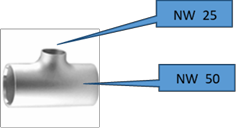 1 from NW50 to NW 251 from NW50 to NW 2515Accessories: T – Pieces for piping – 2.1131316Accessories: T – Pieces for piping – 3.13317Accessories: Flanges for piping – 1, NW 25, PN 162218Accessories: Flanges for piping – 2.1 NW50, PN 1611011019Accessories: Flanges for piping – 3.1 NW80, PN 16252520Accessories: Flanges for piping – 4,NW200, PN 64421Accessories: Flanges for piping – 5, NW150, PN 64422Accessories: Flanges for piping – 3.2, NW 80, PN 166624Accessories: screws, nuts, flat washers for piping - 1: for pipe NW 25, M 12 x 50length, PN 168825Accessories: screws, nuts, flat washers for piping – 2.1 + 2.2: for pipe NW 50, M 16 x70 length, PN 16For summary list and specification see Annex, page 2623223226Accessories: screws, nuts, flat washers for piping – 3.1 + 3.2: for pipe NW 80, M 16 x70 length, PN 1613613627Accessories: screws, nuts, flat washers for piping – 4: for pipe NW 200, M 16 x 80length, PN 6161628Accessories: screws, nuts, flat washers for piping – 5: for pipe NW 150, M 16 x 80length, PN 61616Sub-Total, EX-Works:US $US $II. InstallationII. InstallationIII. Cost of transportation CIP Havana:III. Cost of transportation CIP Havana:US $US $IV. Cost of Insurance at 110%:IV. Cost of Insurance at 110%:US $US $	Total price LOT 2.2 Piping CIP Havana, Cuba:	Total price LOT 2.2 Piping CIP Havana, Cuba:	Total price LOT 2.2 Piping CIP Havana, Cuba:US $US $Total price LOT 2.1 CIP Valves Havana, Cuba:US $Total price LOT 2.2 CIP Piping Havana, Cuba:US $Total price LOT 2 CIP Valves and Piping Havana, Cuba:US $UNIDO REQUIREMENTSUNIDO REQUIREMENTSUNIDO REQUIREMENTSTO BE COMPLETED BY THE INVITEETO BE COMPLETED BY THE INVITEETO BE COMPLETED BY THE INVITEETO BE COMPLETED BY THE INVITEEItemName and required parameterQTYUnitprice US $Total price US$Compliance yes/noRemarksLOT 3LOT 31Stainless steel bar 316  140 mm40 KgSub-Total, EX-Works:US $II. InstallationII. InstallationUS $0000III. Cost of transportation CIP Havana III. Cost of transportation CIP Havana US $IV. Cost of Insurance at 110%IV. Cost of Insurance at 110%US $Total price LOT 3 CIP Havana, CubaTotal price LOT 3 CIP Havana, CubaUS $UNIDO REQUIREMENTSUNIDO REQUIREMENTSUNIDO REQUIREMENTSTO BE COMPLETED BY THE INVITEETO BE COMPLETED BY THE INVITEETO BE COMPLETED BY THE INVITEETO BE COMPLETED BY THE INVITEEItemName and required parameterQTYUnitprice US $Totalprice US $Compliance yes/noRemarksLOT 4LOT 401Product type: Filter press102Product type: Filter press feeding pumps.2Sub-Total, EX-Works:US $II. Spare parts for a 2 years operationII. Spare parts for a 2 years operationUS $III. Supervision of installation, start up and training. Acceptance according to the conditionBelowIII. Supervision of installation, start up and training. Acceptance according to the conditionBelowUS $III. Cost of transportation CIP HavanaIII. Cost of transportation CIP HavanaUS $IV. Cost of Insurance at 110%IV. Cost of Insurance at 110%US $Total price LOT 4 CIP Havana, CubaTotal price LOT 4 CIP Havana, CubaUS $